МІНІСТЕРСТВО  ОСВІТИ  І  НАУКИ  УКРАЇНИЛЬВІВСЬКИЙ  НАЦІОНАЛЬНИЙ  УНІВЕРСИТЕТ    імені  ІВАНА ФРАНКАКафедра французької філології “ЗАТВЕРДЖУЮ”                                                   В.о. декана  факультету іноземних мов доц. Бораковський Л.А.___________________23 червня 2020 рокуПРОГРАМА НАВЧАЛЬНОЇ ДИСЦИПЛІНИ Теоретична граматика (ФРАНЦУЗЬКА)спеціальності				035 Філологіяспеціалізації	035.05 Романські мови та літератури (переклад включно),освітньої-професійної програми				Французька мова та літературафакультету				іноземних мов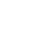 Робоча програма Теоретична граматика (французька) для студентів освітньо-професійної програми  Французька мова та літератураРозробники:  доц. Чапля О.С.Робочу програму схвалено на засіданні кафедри французької філологіїПротокол від  22 червня 2020 року № 10      			В. о. завідувача кафедри французької філології                                                                _____________________        (доц. Піскозуб З.Ф.)Ухвалено Вченою радою факультету іноземних мов Протокол від 23 червня 2020 року № 10__________, 2020 рік __________, 2020  рікРІВЕНЬ СФОРМОВАНОСТІ ВМІНЬ ТА ЗНАНЬ1.РІВЕНЬ СФОРМОВАНОСТІ ВМІНЬ ТА ЗНАНЬІНФОРМАЦІЙНИЙ ОБСЯГ ДИСЦИПЛІНИ2.1. Лекційний курсЛАБОРАТОРНІ ЗАНЯТТЯПРАКТИЧНІ ЗАНЯТТЯ2.5.  Самостійна робота студента: на самостійну роботу студентів денної форми навчання виносяться теми, які розширюють та закріплюють лекційний матеріал, а також теми для удосконалення базових знань студентів з морфології та синтаксису французької мови,  теми для розуміння і інтерпретації позицій відомих лінгвістів щодо різних граматичних явищ, знайомства з  актуальною науковою літературою з проблем лінгвістики і граматики,  що  суттєво  допоможе у написанні курсових та дипломних робіт.ПЕРЕЛІК РЕКОМЕНДОВАНИХ ПІДРУЧНИКІВ, МЕТОДИЧНИХ ТА ДИДАКТИЧНИХ МАТЕРІАЛІВ1.Резюме лекцій.2.Опорні конспекти лекцій.1.Popovych M.M. Cours théorique de la grammaire française. Morphologie. -Tchernivtsi: Bukrek. 2010. -288 p.2. Gak V.G. Teorety’cheskaya grammaty’ka franczuzskogo yaz’ika M.: dobrosovet 2004. -861 s.3. Fournier N. Grammaire de français Classique. – P.:BELIN. 2002. -447 p.4. Kleiber G. Problèmes de référence: Descriptions définies et noms propres.  – P.: Klincksiek.1981. - 538 p.5. Lagarde J. Les parties du discours dans la linguistique moderne et contemporaine //Language. – P.: Librairie Larousse, 1988. 6. Petiot G. Grammaire et linguistique. – P.: Armand Colin. 2000. -176 p7. Ray A. Théorie du signe et du sens. – P.: Klincksiek. 1983.  T. 1. - 538 p.8. Stefanini. J. Histoire de la grammaire. – P.: CNRS.  2003. - 287 p.9. Van de Velde D. Le défini et l’indéfini // Le français moderne, 1994. LХII. – P. 11-35. 10. Wilmet M. Grammaire critique du français. – P.: Presse Universitaire de France. – P.: Hachette supérieur Duculot.1997. – 670 p.11. Wilmet M. La détermination nominale. – P.: Presse Universitaire de France. – P.: Hachette supérieur Duculot.1986. – 196 p.КРИТЕРІЇ УСПІШНОСТІ Оцінювання успішності  даного курсу складається з:відвідування і участі в обговоренні – 10%виконання чотирьох обов’язкових домашніх завдань (письмова відповідь на засвоєння матеріалу і літератури) - 40%  самостійного повідомлення на одну з запропонованих тем -10%4-х  письмових тестів на знання пройденого матеріалу - 40%ЗАСОБИ ДІАГНОСТИКИ УСПІШНОСТІ НАВЧАННЯОцінювання знань студента здійснюється за 100-бальною шкалою (для екзаменів і заліків).максимальна кількість балів при оцінюванні знань студентів з дисципліни, яка завершується екзаменом, становить за поточну успішність 50 балів, на екзамені – 50 балів;при оформленні документів за екзаменаційну сесію використовується таблиця відповідності оцінювання знань студентів за різними системами.Шкала оцінювання: Університету , національна та ECTSПротягом семестру проводиться не менше двох модулів або колоквіумів чи контрольних робіт або інших видів контролю. Максимальна кількість балів, яка встановлюється для цих видів контролю, а також відповідність оцінок FX та F у шкалі ECTS, у балах та національній шкалі визначається Вченими радами факультетів або кафедрами, які забезпечують викладання відповідних дисциплін.  Автор _____________________/Чапля О.С./                                                       (підпис)                                     ізвище та ініціали)         Форма навчанняКурсСеместрКредитів ECTSЗагальний обсяг (год.)Всього аудит. (год.)у тому числі (год.):у тому числі (год.):у тому числі (год.):Самостійна робота (год.)Контрольні роботи (шт.)Розрахунково-графічні роботи (шт.)Курсові проекти (роботи), (шт.)Залік (сем.)Екзамен(сем.)Форма навчанняКурсСеместрКредитів ECTSЗагальний обсяг (год.)Всього аудит. (год.)ЛекціїЛабораторніПрактичніСамостійна робота (год.)Контрольні роботи (шт.)Розрахунково-графічні роботи (шт.)Курсові проекти (роботи), (шт.)Залік (сем.)Екзамен(сем.)Денна / Заочна47390322012582Шифр умінь та змістових модулівЗміст умінь, що забезпечуєтьсяЗМ1 (Т1, Т2)Оволодіння основними поняттями про мову і мовлення, одиницями мовної структури, видами і методами граматичного аналізу.  ЗМ1 (Т3,Т4)Розпізнавання проблемних моментів частин мови і принципів їх виділення.ЗМ2 (Т5,Т6)Правильна інтерпретація семантики, граматичних категорій та синтаксичних функцій іменника, займенника,прикметника, прислівника.ЗМ2 (Т7,Т8)Практичне застосування видо-часової системи французького дієслова, синтаксичних властивостей неособових форм дієслова.ЗМ3 (Т9,Т10,Т11)Виявлення характеру і типів словосполучення, співвідношення синтаксичної і комунікативної структур речення, синтаксичного зв’язку між членами речення.ЗМ4 (Т12,Т13)Розпізнавання одиниць синтаксису, структури фрази і типів складних речень, вміння здійснювати семантичний і синтаксичний аналіз різних типів простих і складних речень.Шифр змістовогомодуляНазва змістового модуляКількість аудиторних годинЗМ1Предмет граматики як частини науки про мову (Т1,Т2,Т3,Т4)4ЗМ2Загально-теоретичні проблеми частин мови (Т5,Т6,Т7,Т8)6ЗМ3Принципи вивчення синтаксису (Т9,Т10,Т11)6ЗМ4Складне речення (Т12, Т13)4разом20Шифр змістовогомодуляНазва змістового модуляКількість аудиторних годинШифр змістовогомодуляНазва змістового модуляКількість аудиторних годинЗМ 1Структурні одиниці мови. Методи аналізу в граматиці. (Т1)1Ідентифікація частин мови.(Т2)1Семантико-граматичні групи іменників. (Т3)1Проблема детермінативів у французькій граматиці. (Т4)1ЗМ 2Граматичні категорії займенників (Т5)1Семантична класифікація прикметників (Т6)1Структурно-семантичні класи прислівників (Т7)1Семантико-граматична класифікація дієслів (Т8)1ЗМ 3Типи словосполучень. (Т9)1Формально-семантична та комунікативна структура речення.(Т10)1Основні критерії визначення функцій членів речення (Т11)1ЗМ 4Складносурядні та складнопідрядні речення (Т12, Т13)1разом12Оцінка в балахОцінка  ECTSВизначенняЗа національною шкалоюЗа національною шкалоюОцінка в балахОцінка  ECTSВизначенняЕкзаменаційна оцінка, оцінка з диференційованого залікуЗалік90 – 100АвідмінноВідмінноЗараховано81-89Вдуже добре ДобреЗараховано71-80СдобреДобреЗараховано61-70Dзадовільно Задовільно Зараховано51-60Е достатньоЗадовільно Зараховано0- 50FXнезадовільноНезадовільноНезараховано